PROTOCOLO COVID-19  PARA ELECCIONES DE RENOVACIÓN DE AUTORIDADES DE:FEDERACIÓN UNIVERSITARIA DE SAN JUANCENTROS DE ESTUDIANTES DE:Facultad de IngenieríaFacultad de Filosofía, Humanidades y ArtesFacultad de Arquitectura, Urbanismo y DiseñoFacultad de Ciencias SocialesFacultad de Ciencias Exactas, Físicas y NaturalesEscuela Universitaria de Ciencias de la Salud

UNIVERSIDAD NACIONAL DE SAN JUAN2021FACULTAD DE EXACTAS, FÍSICAS Y NATURALESCaracterísticas especiales:Se distribuyen plantas del edificio central según mesas de votaciónSe determinan una puerta de ingresoSe determinan tres puertas de egresos, una en planta baja y otras dos en escaleras contra incendios.Cuadro de distribución de electores, cantidad de urnas y cantidad de mesaEdificio Central: tiene la particularidad de tener dos ingresos, uno por puerta de acceso principal, en patio sector oeste y otro por puerta de acceso sector este de estacionamiento. El ingreso y el egreso al CUIM será por el portón de calle Meglioli. Lugares de votación: Las 6 mesas de votación se constituirán en las siguientes plantas del Edificio Central; Planta Baja del Edificio Central (2 mesas), Primer Piso del Edificio Central (4 mesas)Edificio Central Planta Baja: (2 mesas) ingresa por puerta de acceso sector estacionamiento este, egresan con circulación unidireccional por puerta de emergencia en extremo norte del edificio  central.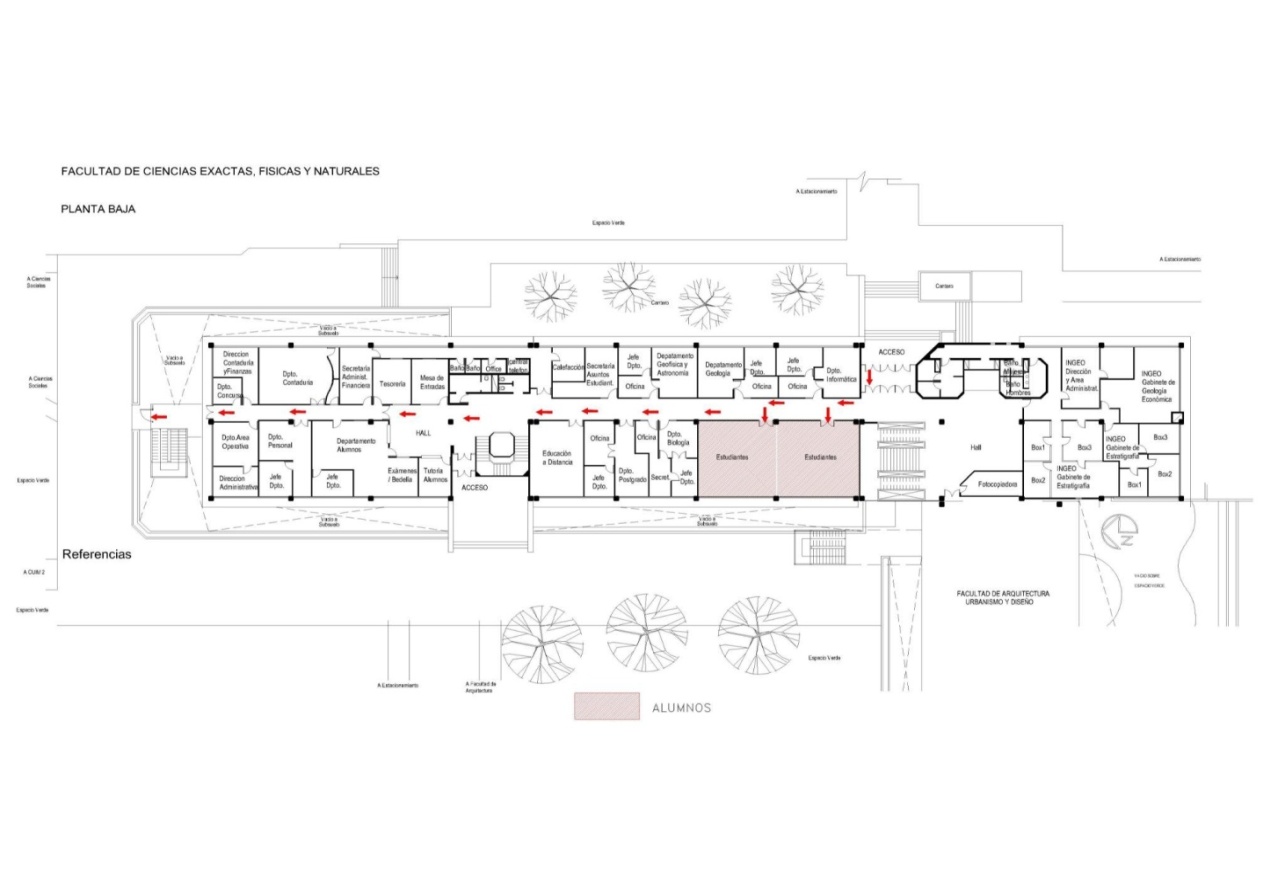 Edificio Central Primer Piso: (4 mesas) ingresa por puerta de acceso sector estacionamiento este, suben por escalera de sector sur, egresan por escalera contra incendio en sector oeste del edificio central o egresan por escalera contra incendio en sector norte del edificio central.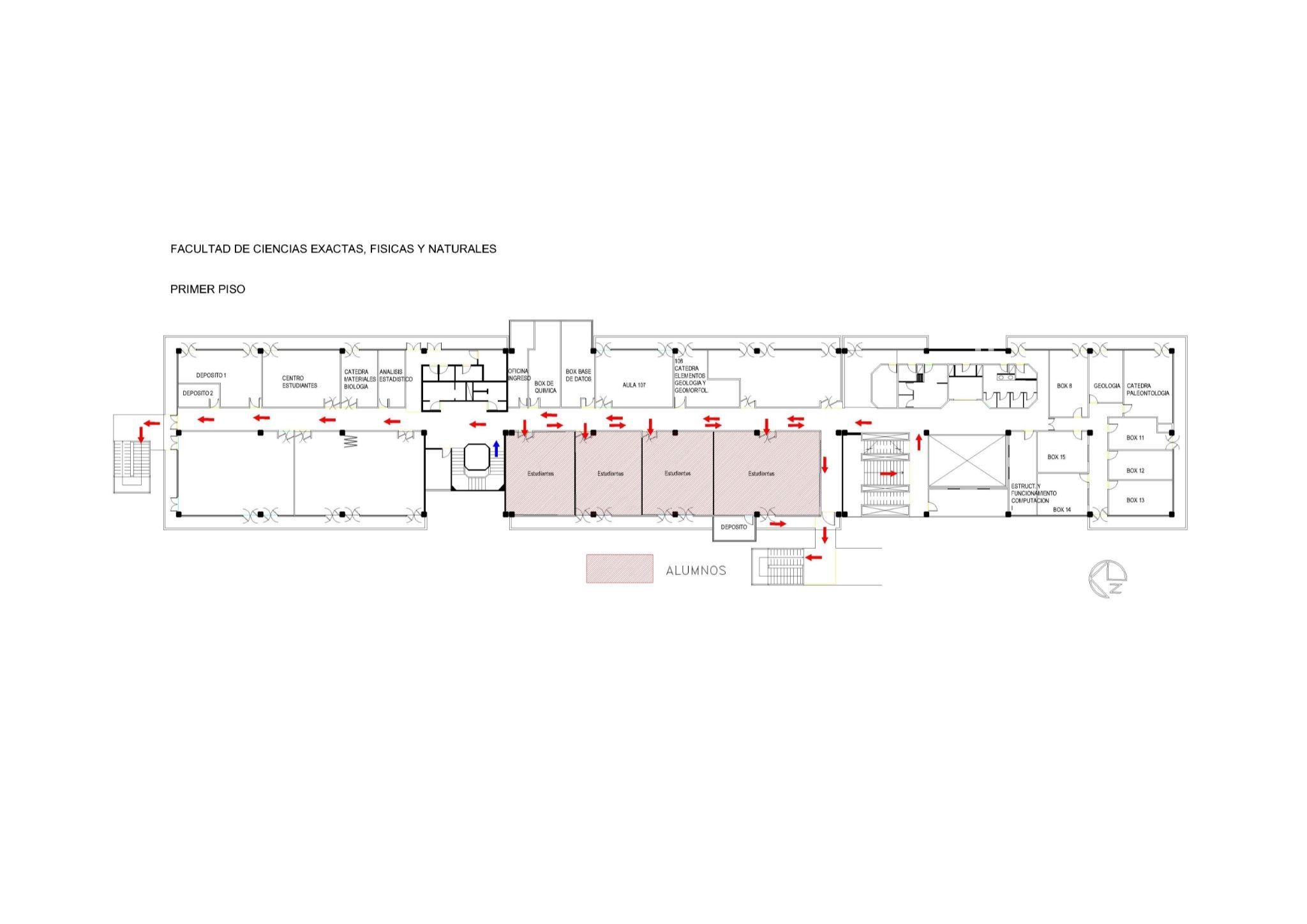 Cuadro de distribución general de mesas y electores con TO al 30%AlumnosAlumnosTOTAL ELECTORESTOTAL URNASTOTAL MESASingresantes y reinscriptos       1490     66ingresantes y reinscriptos       1490     66TOTAL MESASLUGAR DE VOTACIÓNPLANTA/PISOMesasAULACAPACIDAD30% CAP.TOTAL MESASLUGAR DE VOTACIÓNPLANTA/PISOMesasAULADE AULA/ SECTORAULA/ SECTORESTUDIANTES6Edificio Central Planta Baja2Sala  de conferencias y posgrado 4614ESTUDIANTES6Edificio Central Planta Baja2Sala  de conferencias y posgrado 4614ESTUDIANTES6Edificio Central Primer Piso11015617ESTUDIANTES6Edificio Central Primer Piso1102 A3510ESTUDIANTES6Edificio Central Primer Piso1102 B3510ESTUDIANTES6Edificio Central Primer Piso1103309